П’ЯДИЦЬКА СІЛЬСЬКА РАДАОБ'ЄДНАНОЇ ТЕРИТОРІАЛЬНОЇ ГРОМАДИКОЛОМИЙСЬКОГО РАЙОНУІВАНО-ФРАНКІВСЬКОЇ ОБЛАСТІ                                                               Виконавчий комітетПРОТОКОЛ №602 червня  2020р.                                                                               с.П’ядикиЧленів виконкому – 13 осібПрисутні члени виконкому – 10 осіб:                   Гайдейчук Петро Петрович                   Гнатишин Наталія Григорівна                   Буда Олег Іванович                   Костишин Лариса Михайлівна                   Данилишин Оксана Юріївна                   Адамський Мирослав Йосипович                   Карп’юк Василь Іванович                   Гришук Микола Володимирович                   Червінська Любов Дмитрівна                   Костюк Віталій ОлексійовичВідсутні члени виконкому – 3 особи                   Червінська Любов Дмитрівна                   Васильчук Володимир Романович                   Федорчук Любомир ВасильовичПрисутні:   Іванишин Ігор Михайлович – спеціаліст І-ї категорії;                   Саєвич Людмила Володимирівна – спеціаліст І-ї категорії-                                                                              землевпорядник;                   Шевчук Андрій Володимирович – спеціаліст І-ї категорії-                                                                              землевпорядникЗапрошені: Червінський Мирослав Васильович – директор ПП «Степан                                                                                  Мельничук»;                   Середюк Василь Михайлович – працівник ТзОВ «Компанія « Агро-                                                                      Дует», депутат сільської ради ОТГ;                   Макарчук Віталій Іванович – працівник ТзОВ «Компанія  «Агро-                                                                     Дует»;                  Медведюк Василь Дмитрович – фермер с.Турка, депутат  сільської                                                                        ради ОТГ;                  Гісь Ігор Іванович – приватний підприємець, с.Велика Кам’янка;                  Гайдейчук Уляна Федорівна – директор комунального підприємства                                                                    «Сільськогосподарське підприємство                                                                     «Добробут Захід»;             Макарчук Володимир Григорович – власник сільськогосподарської                                                                              техніки, с.Велика Кам’янка;             Моздір Роман Петрович – власник сільськогосподарської техніки,                                                                       депутат сільської ради ОТГ, с.Велика                                                                   Кам’янка;            Тонюк Любомир Васильович – депутат сільської ради ОТГ, с.Велика                                                                  Кам’янка;              Вівчарук Віктор Васильович –власник сільськогосподарської техніки,                                                                     с.Велика Кам’янка;                            Курко Роман Ярославович – власник сільськогосподарської техніки,                                                                с.Турка;             Луканюк Володимир Васильович – власник сільськогосподарської                                                                     техніки, с.Турка;              Луканюк Василь Васильович – власник сільськогосподарської техніки,                                                                    с.Турка;              Слободян Василь Васильович – власник сільськогосподарської техніки,                                                                    с.Турка.Порядок денний:  1. Про використання земель сільськогосподарського призначення на території П’ядицької сільської ради ОТГ агропідприємствами, фермерськими господарствами, приватними підприємцями, академією аграрних наук.2.Про вихід зі складу особистого селянського господарства  гр. Голіней Людмили Володимирівни.СЛУХАЛИ: Про використання земель сільськогосподарського призначення на території П’ядицької сільської ради ОТГ агропідприємствами, фермерськими господарствами, приватними підприємцями, академією аграрних наук.ДОПОВІДАВ сільський голова ОТГ Гайдейчук Петро Петрович, сказав про необхідність тим, хто обробляє землю, зареєструвати підприємницьку діяльність, заключити договори оренди із сільською радою, а також дотримуватись правил благоустрою.ВИСТУПИЛИ:  Саєвич Людмила Володимирівна – спеціаліст І-ї категорії-землевпорядник, сказала, що всім аграріям необхідно дотримуватись правил обробки полів агрохімікатами.	Адамський Мирослав Йосипович, староста Великокам’янського старостинського округу, вказав на необхідність переоформлення спадщини -  сертифікатів на земельні частки (паї).	Гісь Ігор Іванович сказав, що треба узгодити  питання обробітку лісосмуг.	Гришук Микола Володимирович – староста Малокам’янського старостинського округу сказав, що землі дослідної станції позаростали борщівниками, не проводиться благоустрій територій біля будівель дослідної станції.	Червінський Мирослав Васильович – директор ПП «Степан Мельничук» сказав, що треба заставити всіх платити за оренду землі, на кожен пай необхідно виготовити технічну документацію.Костюк Віталій Олексійович запропонував активізувати роботу комісії для вжиття заходів щодо підготовки вихідних даних для проведення інвентаризації земель, виявлення безхазяйних нерухомих речей на території П’ядицької ОТГ, вніс пропозицію комісії  до 01.07.2020р. завершити інвентаризацію земель на території  ОТГ та про результати роботи заслухати на засіданні виконавчого комітету сільської ради у липні місяці.  Адамський Мирослав Йосипович – староста Великокам’янського старостинського округу,  запропонував довести до відома керівників установ та жителів громади правила благоустрою прилеглих територій та інформацію про відповідальність за недотримання правил благоустрою. Необхідно активізувати роботу адмінкомісії сільської ради.ВИРІШИЛИ: рішення №49 від 02.06.2020р. додається.ГОЛОСУВАЛИ: за – 10; проти - 0; утримались - 0.                             Рішення прийнято.СЛУХАЛИ:Про вихід зі складу особистого селянського господарства гр. Голіней Людмили Володимирівни.ДОПОВІДАВ сільський голова Гайдейчук Петро Петрович, ознайомив із заявою  Голіней Людмили Володимирівни щодо  виходу зі складу особистого селянського господарства за адресою вул. Зарінок, 1А с.П’ядики та заявою голови домогосподарства Ткачук Галини Мирославівни  щодо згоди на вихід  зі складу особистого селянського господарства.ВИСТУПИЛИ: Данилишин Оксана Юріївна з пропозицією звернення задовільнити.ВИРІШИЛИ: рішення №50 від 02.06.2020р. додається.ГОЛОСУВАЛИ: за -10; проти - 0; утримались – 0.                             Рішення прийнято.П’ядицький сільський голова ОТГ                              Петро ГайдейчукКеруючий справами (секретар)виконавчого комітету                                                        Лариса Костишин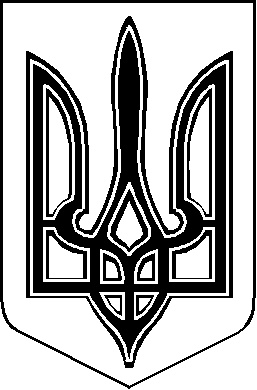 